Атестація робочих місць за умовами праці – вимога законодавства про охорону праціКоли кадровик, бухгалтер або юрист уперше чує фразу «атестація робочих місць за умовами праці», у його уяві виникає купа нудної звітної документації, яку невідомо навіщо потрібно заповнювати. Кому потрібна така атестація? Давайте подивимось, що ж це насправді : «бюрократизм» правових норм чи об’єктивна виробнича необхідність? У кожного працівника повинне бути своє робоче місце – це раз. На робочому місці повинні бути створені умови, необхідні для виконання конкретних службових завдань, – це два. Умови праці на робочому місці повинні бути нешкідливими і безпечними для працівника – це три. І ось про «це раз –два-три» і повинен потурбуватись роботодавець (ст.29 та 153 КЗпП). Сама специфіка виробництва може бути пов’язана з фактором підвищеної небезпеки, шкідливості і т.д. У таких випадках роботодавець повинен компенсувати працівникові «шкідливість» роботи, виходячи з норм чинного законодавства, наприклад : – надати додаткову відпустку (ст. 7 Закону №504); – установити підвищену оплату праці (ст.100 КЗпП); – забезпечити видачу спецодягу і засобів індивідуального захисту (ст. 163, 164 КЗпП); – видати мило, знешкоджуючі засоби а також молоко і лікувально – профілактиче харчування(ст. 165, 166 КЗпП). – організувати обов’язкові медогляди ( ст. 169 КЗпП). – « шкідливість » робочого місця забороняє роботодавцеві залучати на таку роботу жінок ( ст. 174 КЗпП) і неповнолітніх (ст. 190 КзпП). Крім того працівник може отримати пенсію за віком на пільгових умовах, якщо доведе, що певний період часу пропрацював у небезпечних і шкідливих умовах (ст.13 Закону № 1788). Отже, мета проведення атестації – оформити правові підстави надання на підприємстві передбачених законом гарантій і компенсацій для працівників із шкідливими і небезпечними умовами праці. Шановні роботодавці! Не проведення атестації робочих місць є порушенням законодавства про охорону праці, зокрема Постанови Кабінету Міністрів України від 01.08. 1992 року № 442. «Про порядок проведення атестації робочих місць за умовами праці» Основні нормативні документи, що регулюють процес проведення атестації на підприємстві – Постанова № 442 та Рекомендації №41. 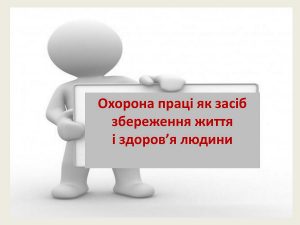 Ольга Мусієнко, начальник відділу з питань охорони праці УСЗН Переяслав-Хмельницької міської ради